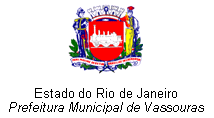 		O Município de Vassouras, através da Comissão de Processo Seletivo Simplificado, designada pela Portaria n.º 087/2016, torna público o local da realização da Prova Objetiva do Processo Seletivo Simplificado Público 01/2016. Data/Horário da Prova: 05/05/2016 de 14:00 às 16:00h.Local da Prova: Centro da Cidadania           Avenida Octávio Gomes, Nº 395, Centro, Vassouras, RJ.           Sala 07, Térreo.Identificação:3.1 O candidato deverá comparecer para a realização da etapa, portando documento oficial e original de identificação, de acordo com o item 9.12 do Edital;3.2 O documento deverá estar em perfeitas condições, de forma a permitir, com clareza, a identificação do candidato (foto e assinatura).WILSON DE MAIOPresidente da Comissão do Processo Seletivo SimplificadoCláudia Fernandes Lavinas do CantoSecretária Municipal de AdministraçãoVassouras, 26 de Abril de 2016.